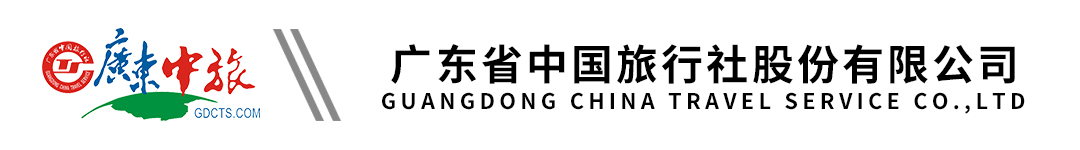 【极北漠河】东北深度双飞6天∣大兴安岭∣神州北极∣沙洲徒步∣最北人家北红村∣龙江第一湾∣中俄边境∣鄂温克族驯鹿部落∣东北卢浮宫-哈药六厂∣哈尔滨太阳岛行程单行程安排费用说明自费点其他说明产品编号GX-20240327M1出发地广州市目的地哈尔滨市-漠河县-大兴安岭漠河北极村-大兴安岭漠河行程天数6去程交通飞机返程交通飞机参考航班广州—长春CZ6378/08:40-12:55，广州—长春CZ6378/08:40-12:55，广州—长春CZ6378/08:40-12:55，广州—长春CZ6378/08:40-12:55，广州—长春CZ6378/08:40-12:55，产品亮点★独家安排：在当地专业导游带领下，进行中俄边境线徒步，登北极沙洲岛，寻找中国最北点；★独家安排：在当地专业导游带领下，进行中俄边境线徒步，登北极沙洲岛，寻找中国最北点；★独家安排：在当地专业导游带领下，进行中俄边境线徒步，登北极沙洲岛，寻找中国最北点；★独家安排：在当地专业导游带领下，进行中俄边境线徒步，登北极沙洲岛，寻找中国最北点；★独家安排：在当地专业导游带领下，进行中俄边境线徒步，登北极沙洲岛，寻找中国最北点；天数行程详情用餐住宿D1广州（飞行约4小时）长春（行车约3.5小时）哈尔滨早餐：X     午餐：X     晚餐：正宗杀猪菜（餐饮风味、用餐条件 与广东有一定的差异，大家应有心理准备。）   哈尔滨傲雪四季、惟景假日、豪滨假日、智选假日或不低于以上标准的住宿D2哈尔滨（火车硬卧）漠河早餐：√     午餐：东北饺子宴（餐饮风味、用餐条件 与广东有一定的差异，大家应有心理准备。）     晚餐：X   火车硬卧D3漠河（行车约1小时）鄂温克驯鹿园（行车约30分钟）北极村早餐：X     午餐：灶台铁锅炖（餐饮风味、用餐条件 与广东有一定的差异，大家应有心理准备。）     晚餐：团餐（餐饮风味、用餐条件 与广东有一定的差异，大家应有心理准备。）   北极村北极山庄、张仲景养生院（酒店）或同级（连住2晚，享受轻松舒适不挪窝的旅行）D4北极村（行车约3小时）北红村（行车约30分钟）龙江第一湾（行车约3.5小时）北极村早餐：√     午餐：东北农家菜     晚餐：界江冷水鱼宴（餐饮风味、用餐条件 与广东有一定的差异，大家应有心理准备。）   北极村北极山庄、张仲景养生院（酒店）或不低于以上标准的住宿D5北极村（行车约1.5小时）漠河（火车硬卧）哈尔滨早餐：√     午餐：大兴安岭山珍宴（餐饮风味、用餐条件 与广东有一定的差异，大家应有心理准备。）     晚餐：X   火车硬卧D6哈尔滨（飞行约5小时）广州早餐：X     午餐：X     晚餐：X   无费用包含1、交通：广州起止，含往返机票，不含往返机场建设费和燃油费（具体请以实际为准）；1、交通：广州起止，含往返机票，不含往返机场建设费和燃油费（具体请以实际为准）；1、交通：广州起止，含往返机票，不含往返机场建设费和燃油费（具体请以实际为准）；费用不包含1、合同未约定由组团社支付的费用（包括行程以外非合同约定活动项目所需的费用、游览过程中缆车索道游船费、自由活动期间发生的费用等）。1、合同未约定由组团社支付的费用（包括行程以外非合同约定活动项目所需的费用、游览过程中缆车索道游船费、自由活动期间发生的费用等）。1、合同未约定由组团社支付的费用（包括行程以外非合同约定活动项目所需的费用、游览过程中缆车索道游船费、自由活动期间发生的费用等）。项目类型描述停留时间参考价格松花江索道单程¥(人民币) 50.00室内冰灯艺术展¥(人民币) 200.00北极村观光塔+极地馆¥(人民币) 200.00黑龙江界江游船+三馆一园（黑熊园、馆知青馆、雅克萨馆、民俗馆¥(人民币) 300.00预订须知报名参团须知，请认真阅读，并无异议后于指定位置签名确认：温馨提示欢迎您来到美丽的东北+内蒙草原旅游观光，对您参加我社组织的旅游活动深表感谢！为了让您的旅行更加安全尽兴，特提醒告知如下：保险信息自费旅游项目补充协议书（团号：  ）